2014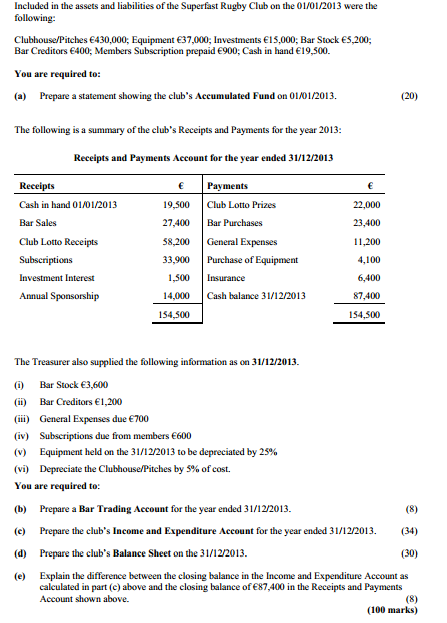 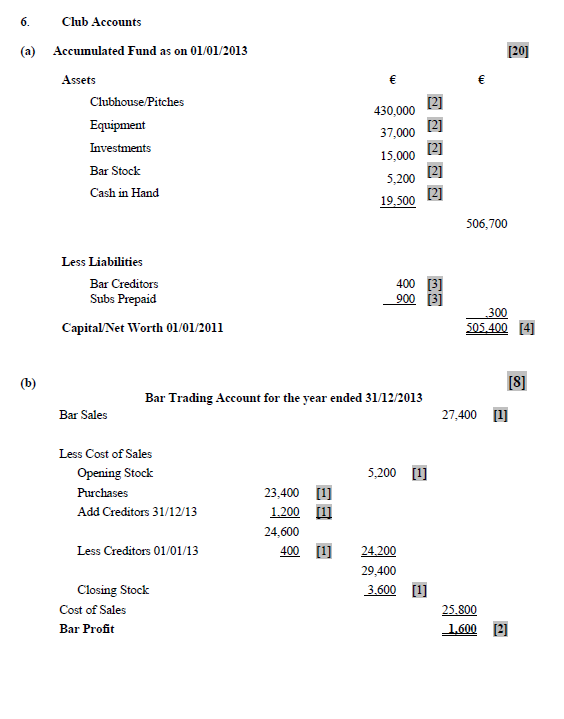 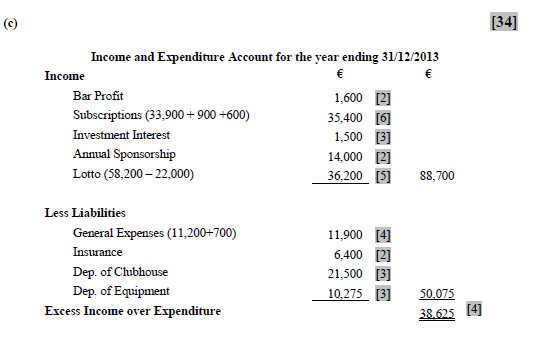 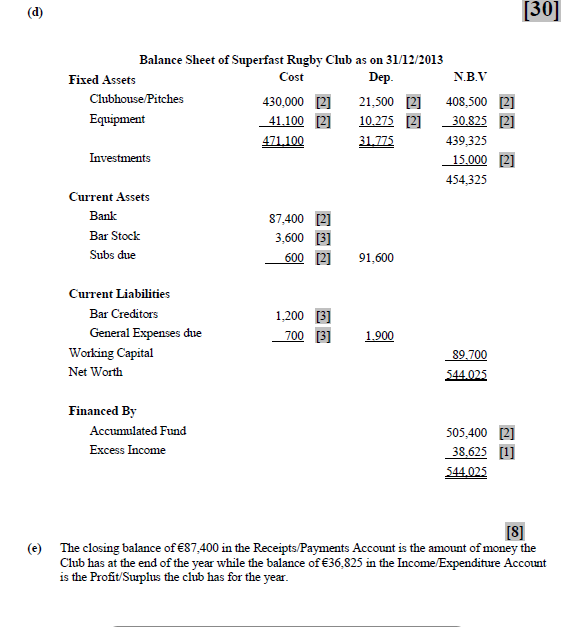 2011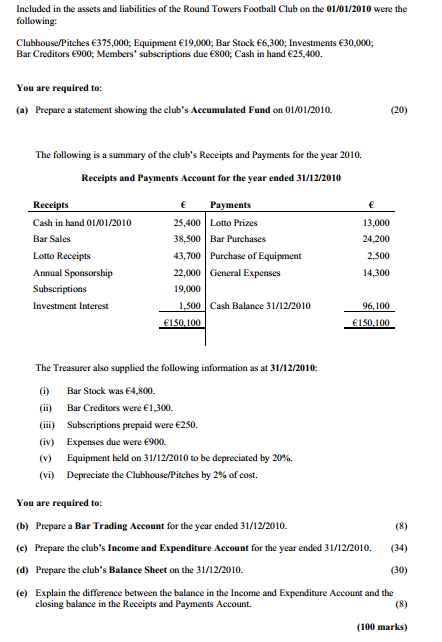 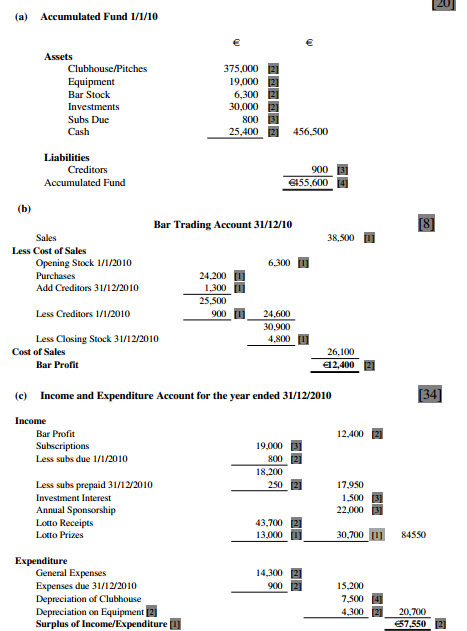 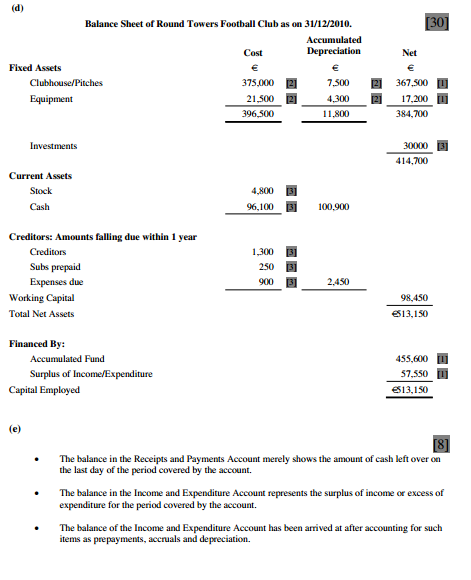 2009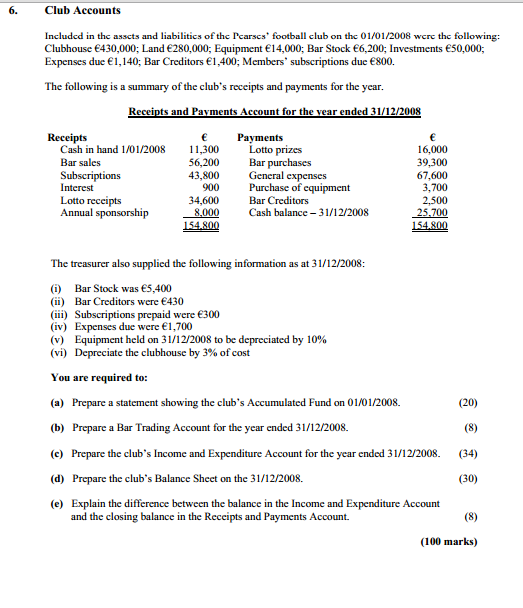 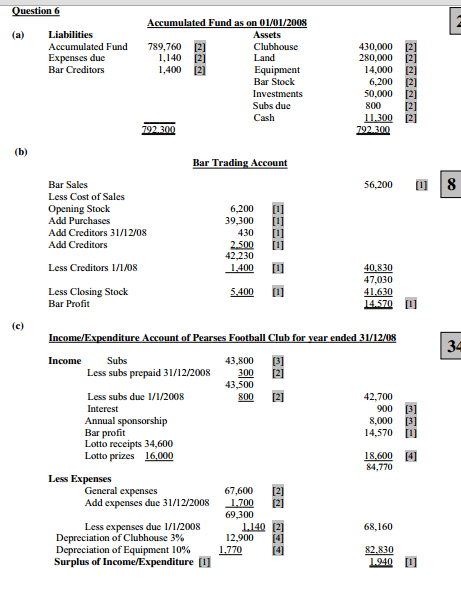 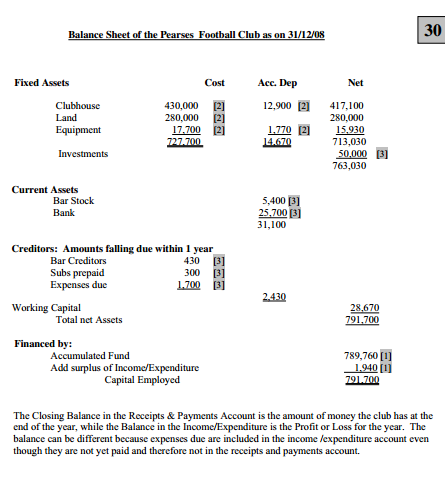 2005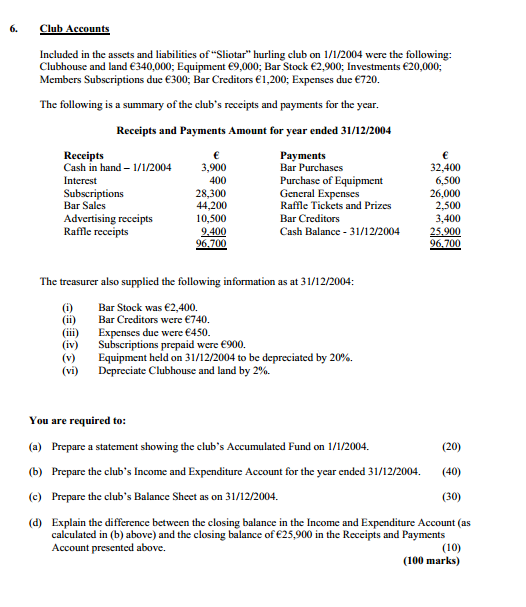 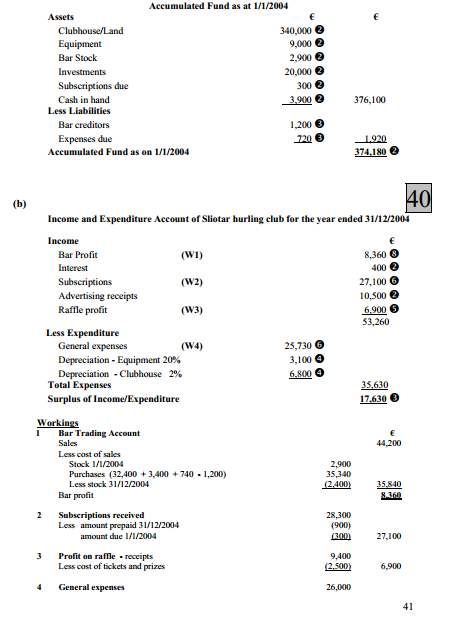 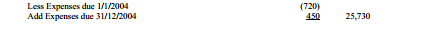 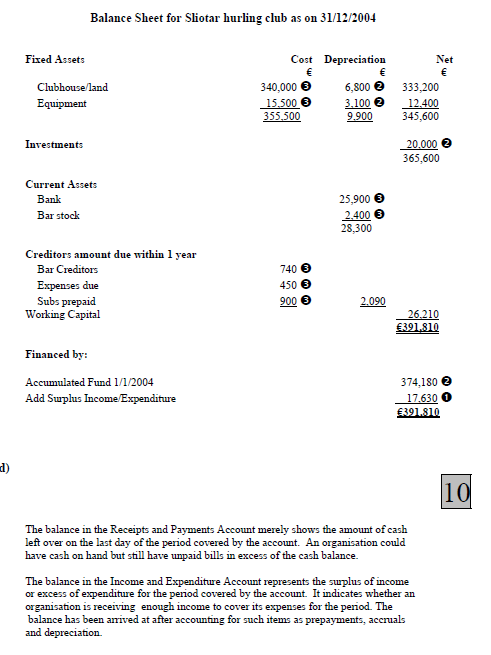 